Shaban Merits Dos and Donts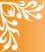 Sha'ban is one of the meritorious months for which we find some particular instructions in the Sunnah of Prophet Muhammad, Sall-Allahu alayhi wa sallam. It is reported in the authentic ahadith that Prophet Muhammad, Sall-Allahu alayhi wa sallam, used to fast most of the month in Sha'ban.

These fasts were not obligatory on him but Sha'ban is the month immediately proceeding the month of Ramadan. Therefore, some preparatory measures are suggested by Prophet Muhammad, Sall-Allahu alayhi wa sallam. Some of these are given below:1. The blessed companion Anas, Radi-Allahu anhu, reports that Prophet Muhammad, Sall-Allahu alayhi wa sallam, was asked, "Which fast is the most meritorious after the fasts of Ramadan?" He replied, "Fasts of Shaban in honor of Ramadan."2. The blessed companion Usama ibn Zaid, Radi-Allahu anhu, reports that he asked Prophet Muhammad, Sall-Allahu alayhi wa sallam: "Messenger of Allah, I have seen you fasting in the month of Sha'ban so frequently that I have never seen you fasting in any other month." Prophet Muhammad, Sall-Allahu alayhi wa sallam, replied: "That (Sha'ban) is a month between Rajab and Ramadan which is neglected by many people. And it is a month in which an account of the deeds (of human beings) is presented before the Lord of the universe, so, I wish that my deeds be presented at a time when I am in a state of fasting."3. Ummul Mu'mineen 'Aishah, Radi-Allahu anha, says, "Prophet Muhammad, Sall-Allahu alayhi wa sallam, used to fast the whole of Sha'ban. I said to him, 'Messenger of Allah, is Sha'ban your most favorite month for fasting?' He said, 'In this month Allah prescribes the list of the persons dying this year. Therefore, I like that my death comes when I am in a state of fasting."4. In another Tradition she says, "Prophet Muhammad, Sall-Allahu alayhi wa sallam, would sometimes begin to fast continuously until we thought he would not stop fasting, and sometimes he used to stop fasting until we thought he would never fast. I never saw the Messenger of Allah, Sall-Allahu alayhi wa sallam, fasting a complete month, except the month of Ramadan, and I have never seen him fasting in a month more frequently than he did in Sha'ban."5. In another report she says, "I never saw the Messenger of Allah, Sall-Allahu alayhi wa sallam, fasting in a month so profusely as he did in the month of Sha'ban. He used to fast in that month leaving only a few days, rather, he used to fast almost the whole of the month."6. Ummul-Mu'mineen Umm Salamah, Radi-Allahu anha, says: "I have never seen the Messenger of Allah fasting for two months continuously except in the months of Sha'ban and Ramadan."These reports indicate that fasting in the month of Sha'ban, though not obligatory, is so meritorious that Prophet Muhammad, Sall-Allahu alayhi wa sallam, did not like to miss it.But it should be kept in mind that the fasts of Sha'ban are for those persons only who are capable of keeping them without causing deficiency in the obligatory fasts of Ramadan. Therefore, if one fears that after fasting in Sha'ban, he will lose strength or freshness for the fasts of Ramadan and will not be able to fast in it with freshness, he should not fast in Sha'ban, because the fasts of Ramadan, being obligatory, are more important than the optional fasts of Sha'ban. That is why Prophet Muhammad, Sall-Allahu alayhi wa sallam, himself has forbidden the Muslims from fasting one or two days immediately before the commencement of Ramadan.

The blessed Companion Abu Hurairah, Radi-Allahu anhu, reports Prophet Muhammad, Sall-Allahu alayhi wa sallam, to have said, "Do not fast after the first half of the month of Sha'ban is gone."According to another report Prophet Muhammad, Sall-Allahu alayhi wa sallam has said: "Do not precede the month of Ramadan with one or two fasts."The essence of the above-quoted ahadith is that Prophet Muhammad, Sall-Allahu alayhi wa sallam, himself used to fast most of the month of Sha'ban, because he had no fear of developing weakness or weariness before the commencement of Ramadan. As for others, he ordered them not to fast after the 15th of Sha'ban for the fear that they would lose their strength and freshness before Ramadan starts, and would not be able to welcome the month of Ramadan with enthusiasm.Sha'ban is one of the meritorious months for which we find some particular instructions and (6)Ahaadaith in the Sunnah of Prophet Muhammad, Sall-Allahu alayhi wa sallam. It is reported in the authentic ahadith that Prophet Muhammad, Sall-Allahu alayhi wa sallam, used to fast most of the month in Sha'ban.  The blessed companion Anas, Radi-Allahu anhu, reports that Prophet Muhammad, Sall-Allahu alayhi wa sallam was asked, "Which fast is the most meritorious after the fasts of Ramadan?" He replied, "Fasts of Shaban in honor of Ramadan."  Ummul-Mu'mineen Umm Salamah, Radi-Allahu anhu says: "I have never seen the Messenger of Allah fasting for two months continuously except in the months of Sha'ban and Ramadan." These reports indicate that fasting in the month of Sha'ban, though not obligatory, is so meritorious that Prophet Muhammad, Sall-Allahu alayhi wa sallam, did not like to miss it. In mid of Sha'ban Allaa will forgive those whom their hearts are pure.For the Preparation for Ramadan.  Are you ready for Ramadan? Fasting in Shaban to Honor and prepare for Ramadan. We should empower ourselves by learning as much as we can about the precise laws as well as the benefits AND the blessing of fasting and the month of Ramadan and welcome it.  We must embrace the spirit of fasting to be charitable and compassionate as much as we can. Fasting is one of the pillars of Islam. It is a gift from our Creator. Fasting is a shield, Punishment for not Fasting without any proper excuse! How to boost up your spirits for this Ramdan, Why we must plan for Ramdan? Common Mistakes during Ramadan, Do's and Don'ts of Fasting, Set your goals for this Ramadan, Lailat ul-Qadr (The Night of Power), The Power of DUA!, Health tips for the month of Ramadan, Seven Strategies to Train Kids this Ramadan, 15 ways to make Ramadan special for your Kids,Fasting in Shaban to Honor Ramadan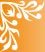 Fasting is a spiritual act of worship, which elevates one to the rank of angels, as one abstains from eating, drinking, and sexual relations from dawn until sunset. In general, a Muslim should fast some days every now and then; in these days, one abstains from worldly matters, strengthens his or her resolution, and purifies his or her soul. However, no authentic hadiths are stated indicating that the Prophet (peace and blessings be upon him) recommended fasting in the month of Rajab, nor did he forbid fasting in it, according to Imam An-Nawawi, who added that fasting in general is recommended.  Still, it is recorded in Sunan Abu Dawud that Allah's Messenger (peace and blessings be upon him) recommended fasting during the Four Sacred Months, among which is the month of Rajab. As for the month of Sha`ban, there are authentic hadiths about the virtue of fasting during it, among which the hadith recorded in Sahih Muslim on the authority of `A'ishah who said, "Allah's Messenger (peace and blessings be upon him) used to observe fasting (continuously) that we would say he would not break fasting, and he used not to fast (continuously) until we would say he would not fast. And I did not see Allah's Messenger (peace and blessings be upon him) completing the fast of a month, except Ramadan, and I did not see him fasting more in any other month than in Sha`ban."  The hadith indicates that the Messenger (peace and blessings be upon him) used to fast many days in Sha`ban that `A'ishah said in another narration, "He [the Prophet] used to fast (almost) all of Sha`ban; he used to fast Sha`ban except for few (days)." Except for these two months, Allah's Messenger (peace and blessings be upon him) used to observe fasting continuously to the extent that people would say that he would not break fasting. He also used to keep breaking the fast for many consecutive days to the extent that people would say that he would not fast. So the matter depends on feeling comfortable and devoted to worship without feeling bored or weary. That is why the Prophet (peace and blessings be upon him) said, "Do (good) deeds that are within your capacity, as Allah never gets tired of giving rewards until you get tired of doing good deeds." He (peace and blessings be upon him) also said,"The most beloved deed to Allah is the one its doer performs regularly even if it were little." Are you Ready for Ramadan?Before embarking on a journey, most travelers will prepare for it either physically or mentally. Since Ramadan is just around the corner, here is a quick checklist to better prepare ourselves for this journey of test.....Let's start from head to toe: 1. Head (Brain) - Are our minds clear on what are we expected or required to do and why? a. YES. (it's the third pillar of ISLAM and to seek ALLAH's mercy and love).b. NO.. (check again..!! This is not a joke!). 2. Eyes - Are we ready to even lower our gazes further?.. a. YES.. (Hopefully, our eyes will be "shut" to anything "haram" even more than our normal days)...b. NO... (please get hold of a blindfold!).. 3. Ears - Are we ready not to listen to anything but only good such AL QURAN recital, religious speeches etc.? a. YES.. (All radio and television programs are tuned to ISLAMIC channels).b. NO... (Earplug anybody?). 4. Mouth - Are we going to blabber unnecessarily? a. YES.. (Silence is golden applied here).b. NO... (Alhumdulilah, only Qur'anic verses will come out from the mouth this Ramadan!..SURE?..TRY no harm trying, Insha'Allah). 5. Heart - Are we doing it for the sake of ALLAH SWT alone or are we doing it to loose weight?.. a. YES... (Only ALLAH will know our true "niat" (our intentions) and feeling).b. NO.... (Throw that weighing scale, diet manual, exercise machine...clean your heart and focus).. 6. Hands - Are we going to give alms, zakat and be helpful (lending a hand)..? a. YES.. (Alhumdulilah, make sure what the right hand gives the left hand does not know).b) NO... (Cut your hand..(KIDDING)..ISLAM is not cruel! Just do not do any harm to others with your hands). 7. Private Part - Lets keep this very private..however for those who are married please exercise restrain? Those who are not married ...DON'T EVEN THINK ABOUT IT (period!).. a. YES.. (Alhumdulilah fasting is not only avoiding eating or drinking but to curb our other lusts too).b. NO... (I do not know what to say....will chastity belts for both men and women do?).. 8. Legs - Are we going an extra mile to make sure our legs are going to ferry us to and fro the mosque? a. YES.. (Every step to the mosque is a blessing for us).b. NO... (get ready the chain..?). Now if your answers are all YES (except for question 4) then you are ready to embark on this "tough" 30 days journey.....If not please go to your nearest convenient store and do a restocking fast!! I wish all Muslims the best of IMAN and happy travelling. Rasulullah (saw) ever mentioned that there are some who fast but gain nothing, only hunger and thirst..we do not want to be in these category. Preparation for RamadanAllah Almighty says, The month of Ramadan in which was revealed the Quran, a guidance for mankind, and clear proofs of the guidance, and the Criterion (of right and wrong).] (Al-Baqarah 2: 185) Every Muslim should prepare himself to welcome the blessed month of Ramadan by strengthening his relationship with the Qur’an, busing himself with the spirit of fasting, and recharging his spiritual battery to prepare himself to make the whole blessed month of Ramadan a real occasion of sincere obedience. Ramadan is an event that occurs in the life of the faithful, as individuals and as an Ummah, once a year. It is intended by Allah to help us to recharge our spiritual batteries and thus prepare us for the great mission of realizing His will on earth. Therefore, in order to benefit from Ramadan, we may do well to prepare for it by opening our hearts and minds to embrace it. Let me offer a few tips: 1. We should empower ourselves by learning as much as we can about the precise laws as well as the benefits of fasting. 2. We should ensure that we gain true benefits from our fasting, let us make sure to realize the spirit of fasting: this can only be done by abstaining, not only from food, drink, and sex, but also by strictly restraining our minds, hearts as well as our eyes, ears, hands, tongue, and so on. 3. We must embrace the spirit of fasting as stressed in Hadith: to be charitable and compassionate as much as we can. 4. We should strengthen our relationship with the Qur’an; for Ramadan is the month of the Qur’an. 5. We should engage in dhikr and condition ourselves to make it second nature.6. Last but not least, we should build up our community through acts of charity and compassion and extending help to those in needs as much as we can. Let us pray that we come out of Ramadan with our faith recharged, gaining strength in our faith and commitment and relationship with Allah. How to boost up your spirits for this Ramdan15 ways to make Ramadan special for your Kids, Seven Strategies to Train Kids this RamadanHealth tips for the month of RamadanThe fast of Ramadan is rigorous during the best of times. During long and hot summer days, it may be required observe the fast for as many as sixteen or more hours at a time. To ensure adequate nutrition and continued good health, follow these tips: • Prior to Ramadan, a Muslim should always consult with a doctor about the safety of fasting in individual health circumstances. • Even if you are generally healthy, recognize that Ramadan will take a toll. Plan your schedule and meals ahead of time in order to make sure you get the nutrients, hydration, and rest that you need. • Eat suhoor just prior to dawn. Yes, it's hard to get up at that hour, which is why it has many benefits and rewards. It will help you to wake up for the Fajr prayer. The suhoor meal is Sunnah. And this morning meal is generally recognized as the single most important meal of the day. Do not overeat, though. Focus on taking in foods that are rich in complex carbohydrates and protein, fruits or vegetables, and plenty of water. For example: an egg on whole-grain toast, a few crackers with peanut butter, some orange slices, and two glasses of water. • During the hottest part of the day, stay in cool areas (indoors or in shade) and limit your physical activity. Rest if possible. • Avoid gorging yourself when breaking the fast at sunset. Follow the Sunnah: break your fast with dates and either milk, water, or fruit juice. After the maghrib prayer, continue with a light starter such as soup and crackers. After a long period of fasting, you need to bring your fluids and blood sugar level up without overdoing it. • During the early evening (after maghrib), have a healthy and balanced dinner. Do not overeat, and be sure to drink a few more glasses of fluids. • During the evening hours, resist the temptation to drink tea, coffee, and soda. When visiting friends or family, ask for glasses of water. • Serve yourself, your family, and guests a "dessert" of fresh fruit and nuts. There are lovely choices available in this season, and they are much more healthy than chocolates and candy. • Sip on water throughout the evening. Aim for 8 glasses by bedtime. To help you keep track, fill and refill a water bottle with a measured amount of water, and be sure to finish it. • Light exercise, such as walking for 15-20 minutes, is best done in the evening hours. • Avoid fried and spicy foods as they may cause heartburn or indigestion. • Speak to your doctor about an appropriate multi-vitamin. • Continue to brush and floss your teeth several times a day. • Wash your hands regularly, and avoid those who cough or sneeze. This is important to prevent the spread of viruses (such as seasonal flu and H1N1) and bacteria which may cause illness. • Quit smoking! • Organize your schedule so that you get proper sleep and proper worshiping time. How to boost up your spirits for this Ramdan15 ways to make Ramadan special for your Kids, Seven Strategies to Train Kids this RamadanHealth tips for the month of RamadanWhy we must plan for Ramdan?Here are ten reasons why you should plan for Ramadan: Reason # 1: To be in “Ramadan mode”By planning for Ramadan before it arrives, you put your mind in “Ramadan mode”. If you plan, you will mentally prepare for it, and it will force you to see it as the special month it is outside of your regular routine the rest of the year. Reason # 2: To adjust your scheduleBy planning in advance, you can adjust your work, sleep and meal schedules in such a way as to make time for Suhoor, Iftar, etc. That means, for instance, that if you normally go to bed at midnight, in Ramadan you would sleep earlier in order to get up early for Suhoor. Or if you usually study late, you can instead sleep earlier and start studying after Suhoor in the early morning hours. Planning in advance allows you the luxury to make time for the change in schedule that Ramadan brings. Reason # 3: You can plan Ramadan family timeIs dinnertime usually an individual affair in your home, as opposed to a time the whole family eats together? Are Friday evenings the time every family member goes off to his/her own social activities? Planning in advance can change this at least in Ramadan. Calling a family meeting about a month in advance, explaining the importance of Ramadan, its implications for the family and the need to eat Iftar together when possible as well as to attend Tarawih prayers, for example, will allow all family members to adjust their work and school schedules accordingly. That will, Insha Allah, make Ramadan a blessing not just to every person in the family, but to the family as a whole. Reason # 4: To make the menuWhile Ramadan may mean extra Ibadah to some of the brothers, it usually means extra cooking for most of the sisters. Ramadan’s blessings are for men and women. Making a Ramadan menu for Iftar and meals, and working out when you want to invite relatives, neighbors and friends for Iftar will give sisters the opportunity to catch Tarawih and various other advantageous Ibadat instead of spending Ramadan’s 29 or 30 days stuck in the kitchen. (And by the way, brothers, helping out with cooking or cleaning was a practice of the Prophet, peace and blessings be upon him-maybe this is a way you can increase your Sawab [rewards] this month). Reason # 5 : You can plan a Iftar at your homeYou may have eaten fantastic Iftars at friends’ homes last year. This year, open your doors. There is blessing in feeding a fasting person other than yourself and your family. Planning in advance gives you the luxury of calling friends over the month before and setting a date, so you can “grab” them before others get an opportunity to. Muchos Sawab, Insha Allah! Reason # 6: To make a travel scheduleDo you know a fellow Muslim in your neighborhood who wants to get to the mosque for Tarawih every night but doesn’t have a car? Or do you look at your work schedule and realize you have to work overtime near the end of Ramadan, so your family will miss out on Tarawih at the mosque the last ten nights of Ramadan? Planning in advance helps you work out your daily or weekly travel schedule to attend Tarawih prayers at the mosque, or even a trip for Iftar at a friend’s place who may life farther away. It also helps ease the burden of transportation in winter. Maybe you can start a car pool? Since you have the time before Ramadan begins, you can work this out with neighbors and friends. Reason # 7: To do good at high Sawab timesBeing generous is definitely an Islamic merit, but being generous in Ramadan is even more highly rewarded. Match Ibadat with specific times that carry more reward. Prepare to do Itifkaf, increase asking Allah for forgiveness in the last ten nights of Ramadan. Plan to give increased Sadaqa this month. Plan to visit that relative you may have not seen for months, if not years. Thinking about and arranging to do these things and finding other ways of gaining the pleasure of Allah in Ramadan will Insha Allah help you benefit more from it. Reason # 8: You can squeeze in Eid shoppingPlanning in advance helps you think about all of those things you wanted to do in time for the end of Ramadan or Eid last year but couldn’t. Maybe you wanted to go Eid shopping for gifts for family and friends in the last week of Ramadan but were too busy with the last ten nights of Ramadan. No problem. This year, you decide to go in the third week of Ramadan instead. Reason # 9: You can plan Dawa activities during RamadanSome Muslims have gone to soup kitchens and made meals during Ramadan, while they were fasting. Not only will, Insha Allah, they be rewarded, but this is a great Dawa opportunity to explain what Ramadan and Islam are about. Planning in advance for such an activity gives you the time to call up a soup kitchen in your area, explain what you want to do, and get your act together. You can also plan school Dawa activities in Ramadan by planning in advance, by meeting with the principal or teacher beforehand. How to boost up your spirits for this Ramdan1. DuaAsk Allah to make this the most awesome, spiritually uplifting Ramadan you’ve ever had. Only He can make it happen and relying on Him completely is one step in boosting our spirits. 2. Quiet your mindTurn off the TV, internet, radio, cell phone, pager, iPod, etc. No, not all day, but for at least 10 minutes a day. Find a quiet place, close your eyes and connect with God. At first, your mind will swirl with the useless and not-so-useless info in your head. But force it to think of three things in these few minutes:Allah your purpose in lifeAre you living your life on purpose?Do this every day of Ramadan if you can. If that’s not possible, try it at least three times a week. 3. Learn about great MuslimsRead about or listen to the story of a Companion daily. This is a wonderful way to see how other Muslims retained their strength of faith against incredible odds. A sure-fire spirituality booster. 4. Connect to the Qur'anThe Quran is God’s way of talking to us. It’s one of the most important keys to spiritual upliftment. This Ramadan, connect to the Quran in a new way. If you already read Quran regularly, perhaps you can choose a new theme to focus on or select a Surah you haven’t read in a while. If you don’t read Quran regularly, maybe you can read just two minutes of Quran a day, reading only from the first page you encounter when you open up the Book. In addition, try to keep a Qur'anic journal to record your reflections, questions, thoughts, etc. about what you’ve read. 5. Take care of othersWhether it’s someone who’s away from their family, a person who’s having problems with a spouse or their kids or a fellow student struggling with their grades, make an extra effort this Ramadan to help others out. The spiritual boost you get in return is well worth it. 6. Feed the hungryWhile your stomach shrieks in protest, give that panhandler some change, volunteer at a soup kitchen, get involved with your local food pantry or make a couple of bag lunches to give to the hungry you meet on your way to school or work. 7. Give up one lifelong bad habitAsk yourself what some of your defining traits are. Then decide which is the worst of them. Is it a hot temper? Apathy? Laziness? Impatience? Whatever it is, use this Ramadan to put an end to it. Practice the opposite of your bad habit every day until the end of the month. By then Insha Allah, you’ll look back and be amazed at what a change you’ve made for the better. 8. Use those Nights of PowerThe last ten nights or Ramadan aren’t called the Nights of Power for nothing. Use these precious times for deep, heartfelt Dua (supplication), self-analysis, reflection and serious thought. How to boost up your spirits for this Ramdan15 ways to make Ramadan special for your KidsHere are a few ideas to help make it special this year Insha-Allah. 1. Hold a family meeting about Ramadan A week before Ramadan, hold a family meeting to explain what Ramadan is, that the sighting of the moon indicates its beginning, what Muslims do and how the family’s schedule will change. Also ask for suggestions of what everyone would like to do during the month. For instance, would they like to take a trip somewhere, eat a specific type of food, etc. 2. Welcome the month with balloons, banners and more Say “Ramadan Mubarak” with the standard party fare: balloons, a great banner and decorations galore. Get the kids to help decorate the place and ask for their ideas and suggestions so they feel included. 3. Tell a Ramadan story during bedtime every night Don’t just rely on children’s books about Ramadan to share stories. Describe what Ramadan was like when you were a kid. You can also make some tales up with your child as the main character in a Ramadan adventure!4. Let them fast even a quarter of the day and celebrateKids often want to fast as they see their parents and older siblings do. This year, let them fast for a couple of hours. Prepare a special “Iftar” for them when they break fast with a couple of their favorite foods. 5. Make Ramadan loot bags for their class Get their teacher’s permission to make loot bags with Ramadan Mubarak written on them for the class. Fill it with candy, small toys and a little card explaining in two or three short sentences what Ramadan is. Have your child distribute the bags to their classmates. 6. Make a presentation about Ramadan in their class 7. Make Ramadan arts and crafts at home Art is a great way to learn more about Ramadan. Have the kids make the different shapes of the moon and show which one indicates the beginning of the month, which one the middle and which one the end; make a collage of some of their favorite foods for Iftar; have them make special Ramadan place-mats for the dinner table. 8. Make a family trip out of sighting the moon Once the kids are dressed in their pajamas, herd them into the car and take them to where other Muslims in the city are gathering to sight the Ramadan moon. Do the same at the end of the month. Bring a telescope or binoculars. 9. Invite their friends over for a kids-only Iftar Let your kids come up with the guest list and menu. Also, have them make some of the food. You can pick some kid-friendly recipes or they can help with preparing the parts of Iftar that don’t require using a stove or cutting with knives. 10. Invite grandparents or elder community members over for Iftar After everyone’s eaten, hold a storytelling session where the guests describe what Ramadan was like when they were growing up. Ask them to be descriptive. How was Iftar time announced? In some countries, they use a drum. In other places a verbal announcement on a loudspeaker is made. What kind of food did they eat? What games did they play during Ramadan? 11. Make a Ramadan 2010 scrapbook Take plenty of photos of everyone during Suhur (now that’s entertaining!) and Iftar time, as well as while they are fasting and pieces of decorations used, interesting stickers, etc. to make a scrapbook about this Ramadan. Each child should bring three mementos he or she would like to include. 12. Remember the poor Arrange with the kids to volunteer at a soup kitchen for a few hours on a Saturday or Sunday. If possible, try to find one that has children as its clients so they see that not only adults, but kids like themselves also suffer from hunger. 13. Make and send homemade Ramadan cards Before the month starts, have an arts and crafts session to make Ramadan Mubarak cards for siblings, grandparents, aunts and uncles. Send the cards soon though, time’s running out! 14. Play Ramadan halaal songs/Nasheeds When the kids are playing or involved in some leisure activity, turn off the usual fare and put on some beautiful Ramadan songs in English and your own language if available. Maybe you can ask the kids to memorize one song by the end of Ramadan or compose one of their own. 15. Take them to Tarawih prayer so they feel they’re part of a community Nothing teaches community spirit like congregational prayer. Take the kids with you to the mosque for Tarawih prayer on Friday and Saturday nights when homework isn’t an issue. Also, ask them to bring some of their allowance to give in charity while they’re there. How to boost up your spirits for this Ramdan15 ways to make Ramadan special for your Kids, Seven Strategies to Train Kids this RamadanThe Prophet Muhammad “No father has given a greater gift to his children than good moral training.” (Tirmidhi), peace and blessings of God be upon the Prophet. The many aspects of Ramadan–fasting, prayers, moral values, charity, Quran, family, Eid– provide a valuable opportunity to train kids. Whether they are your own kids or kids you teach, education or training isn’t an automatic or easy process. Children don’t bring empty minds and fill them with what we say. Training requires effort, energy and a few techniques to take off. Here are some training tips and techniques to transform your children’s minds and memories this Ramadan: Let them get their Hands Dirty “The great aim of education is not knowledge, but action.” Children learn by “doing”. On average, students retain 75 percent of a lesson when they learn through hands-on activities compared to five percent through a lecture or 10 percent through reading (Brunmer, Jerome, “The Process of Learning”). If, for example, you want to teach your kids the concept of Zakat, get them to help you calculate your Zakat, decide where to send the money, and mail the envelopes. Action and implementation can occur while children learn, not necessarily after! The Prophet used to take his daughter Fatima with him when he went for prayer at the Kaba in Makkah. Later, in Madinah, he would bring his grandchildren, Hassan and Hussain, to the Masjid as toddlers before they knew how to pray. A concept becomes real and important to children when they experience it rather than simply read about it. They’ll remember how to do it years later when you may catch them telling their friends, “I’ve been calculating Zakat since I was a kid!” 

Involve their Emotions When children get emotionally involved in an activity, they rarely want to leave it. Video games and TV shows target children’s emotions. As parents and educators, we can use the same technique for training. Stories, songs, skits, crafts and games grab children’s emotions. Once a child is interested and excited, she is more likely to stay attentive till the end and get the message you want to give. Just as we remember events in our lives that were emotionally significant, children remember concepts learned through activities that were “fun”, “funny”, “exciting” or “different”. Don’t be afraid to stir some fun into your training—you don’t have to lose any content. Write a song about Eid, create a Hadith treasure box, organize a Ramadan trivia night, or read a story about Ramadan in Madinah. If they enjoy it, the kids will come back for more! Reveal the Purpose We often hear students complain, “Why do we have to do this?” or “This math exercise is pointless”. Unfortunately, we often hear responses like, “Because I’m telling you to,” “Because you have to”, or worse, “You’ll get a new CD player if you finish the book”. Like us, if children don’t see the purpose or importance of an action, they won’t have the motivation to complete it. To avoid getting similar comments from your kids about prayer or fasting, make sure they understand the purpose. Before you begin any lesson, whether it’s a story about the Companions of the Prophet or an Eid craft, explain exactly why you are the doing the activity and what benefits the children will gain from it. Remind your children that they are doing acts of worship to please Allah, not you. Explain why we need to please Allah and how every action, including washing dishes or math homework, will help us achieve that goal. If children are praying only to please you, when you leave, their motivation and prayers will disappear. If children are motivated to fast Ramadan or complete the Quran for a material incentive (like a CD player), they may never develop a love of Allah or an intrinsic desire to perform the action. They may, instead, learn to value material rewards and when the rewards disappear, the actions may disappear with them. Help your children understand that, for Muslims, rewards don’t necessarily come in this life. They may have to wait for the bigger and better rewards of the hereafter. Highlight the Big Ideas “Education is what remains after one has forgotten everything he learned in school.”Albert Einstein Ask yourself how many equations or formulas you remember from your Grade 12 Math textbook. It may be five or two or none. Let’s be honest – most of us retained very little of the details we learned. Children will not retain all the Fiqh rulings of Zakat or Wudu or SalahÉ.and they won’t need to! Make sure the little that they retain is exactly what you want them to remember. Focus on the big ideas, such as the awareness that Allah is watching us, that we get our rulings from the Quran and the Sunnah, that prayer is a means of self-purification, etc. Repeat these ideas every day in different ways. While your children instill these principles in their minds, show them how to learn the rest on their own, when they need it. Help your kids learn “how to learn”. Teach them where to find the Fiqh information they need or how to do research on a topic and who to ask for information. They will be better prepared if they master the basics and know how to get the specifics. Memorizing every ruling will be a waste of their time and yours. Let them Lead! Children often take responsibilities more seriously than adults. The Prophet, peace and blessings be upon him, appointed young adults like Ali, Anas and Usamah ibn Zaid, young adults, for important assignments that sometimes required them to lead even older and more experienced Companions. Give children leadership over important tasks and step out of the picture. Assign one child to wake up all his siblings for Suhur. Let someone else be in charge of updating the Iftar time every evening. Allow the children to plan, budget and buy Eid gifts for all the relatives. Let them choose which task they want to “be in charge of”. Allow children to make mistakes and realize on their own what they should have done. Experience often trains better than instruction. Once a child goes out into the cold without a jacket, he’ll remember, before you can remind him, to put on his jacket next time. Train kids to be responsible for their own learning. If a child asks, “Does brushing teeth break my fast?” a simple “yes” or “no” may give her the answer, but won’t provide any long-term training. Ask her instead, “Where can you look to find that answer? Let’s do some research.” Begin the month of Ramadan by asking your children to do a research project on what breaks the fast and what does not. If they find the information themselves, they are likely to remember it and know exactly where to get it again next year. “The only person who is educated is the one who has learned how to learn and change.” Carl Rogers Get Excited! “Education is not the filling of a pail, but the lighting of a fire.”W. B. Yeats Kids catch on to your enthusiasm. Show some excitement and passion about the topic you’re teaching. Show your kids that you “can’t wait” for Ramadan to begin. Be cheerful at prayer times. Decorate the house in anticipation of Eid. The Prophet, peace and blessings be upon him, taught by example. His character and actions motivated people to love and emulate him. Be the example you want your kids to be. Make a genuine effort to love the activities you want your kids to love. Combine Love with Learning Abu Huraira reported that al-Aqra’ b. Habis saw the Prophet, peace and blessings be upon him, kissing Hasan (his grandson). He said: I have ten children, but I have never kissed any one of them, whereupon Allah’s Messenger, peace and blessings be upon him, said: He who does not show mercy, no mercy would be shown to him. (Muslim) Show children that you love them, regardless of how they perform. Allow each child to progress at his own pace. Saying, “look at your cousin Aminah—she’s already finished the fifteenth juz“, will only lower your child’s self-esteem and discourage what she’s already accomplishing. Excessive competition and comparison can often result in helplessness and lack of motivation for children who learn in different ways or at a slower pace. Allow children to judge their own progress and compare themselves to their former level rather than that of others. Make this Ramadan the beginning of a memorable and long-lasting training experience for you and your children! The Power of DUA !“Verily your Lord is Generous and Shy. If His servant raises his hands to Him (in supplication) He becomes shy to return them empty (Ahmad, Abu Dawood, Tirmidhi)” Imagine your next door neighbor has a personal servant. You find out that the servant is asking for a house, a fancy car, and a large screen TV. Personally speaking, what do you think you would have done in this situation? The most probable thing that would happen is that you would just stare at him blankly. Most likely, the only thing on your mind would be, “His job is to work and just get paid – not to start asking for gifts and free handouts”. Let’s take the scene even further and imagine that not only did the neighbor say yes, but he is encouraging him to ask for more items. If this was really to happen, any ordinary bystander would have been visibly puzzled at the peculiarity of this scene. However, if we were to look at the scene from a different angle, we might look at it differently. In reality, that scene is very much alike with the connection between Allah (swt) and his servants (except that Allah’s kingdom would not decrease at all, contrary to if we were to give). Allah’s love for His servants can be beautifully summarized in the following Hadith, “Verily your Lord is Generous and Shy. If His servant raises his hands to Him (in supplication) He becomes shy to return them empty (Ahmad, Abu Dawood, Tirmidhi)”. Another Hadith that talks about the greatness of Dua: Abu Hurairah narrates from the Prophet (saw), “In the court of Allah, there is no greater thing than Duaa” (Ibn Majah). There are benefits of making Dua including: 1. The loss of arrogance - For someone that makes constant Dua, arrogance is something that is not among their characteristics because when one beseeches Allah, he is affirming his own powerlessness.- 2. The fulfillment of the Dua - Basically, you get what you wanted. For the people that sometimes see that their Duas are not being accepted, there is either the option that the Dua will be accepted later on in this life or in the Hereafter or the option that the Dua will accepted by other means as one Hadith said, Jabir narrates from the Prophet (saw) , “Whoever does duaa to Allah, Allah fulfills his seeking or in exchange averts misfortune until the duaa is not related to sin or breaking some relation.” (Tirmidhi) 

Must read example ! One personal example that I can share is that when I was younger, I had wanted to win first place in a Quran competition and so, I made Dua to Allah (swt) to help me win. Unfortunately, when the day for the competition came, there was another event that was taking place somewhere else and I had to go with my parents to that event instead of the competition. I felt sad because I had really wanted to win that competition and I wondered what happened to my Dua. Two weeks later, my parents take me to a speech competition and there, I found out that the organizers will also be holding a Quran competition. I signed up for the competition and after participating in it, the awards ceremony started. Before starting, the organizers made a statement that made me awestruck; they said they would like to thank the organizers of a Quran competition that was held two weeks ago because the format of the whole competition was exactly the same as the one held two weeks back. I only became even more awestruck when I found out that I won first place.- Looking back, I realized that if we make a Dua, Allah (swt) will answer it in the best way possible for us. Therefore, if we do not see our Dua being accepted immediately, we should not despair because either it will help us against some misfortune, or it might be accepted later… 3. The doors of mercy are opened - Abdullah bin Umar narrated that the Prophet (saw) said, “For whoever the door of Dua opened, for him the doors of mercy are opened…” (Tirmidhi)- 4. It has the power to change destiny (only the minor Qadr - not major ones such as the signs of the Day of Judgment) - Salman Farsi narrated that the Prophet(saw) said, “Dua turns away destiny and good deeds lengthen age” . (Tirmidhi) 

There are certain things that one should keep in mind concerning the Dua: 1. The Prophet once said, “Dua is Ibadah” (Tirmidhi, Ibn Majah, and Abu Dawud). Since it is a type of worship, it is something that we must always do. This is even to the extent that the Prophet (saw) said, “Allah is extremely displeased with the person who doesn’t do duaa to Allah” (Tirmidhi). 2. As mentioned before, the Dua must always be done. Nowadays, we only say our Duas when hardship befalls us and is the last resort, when all else has failed. However, this should not be the case as the Prophet (saw) said, Whosoever desires that Allah answers his Duas in unfavorable and difficult conditions, he should make plentiful dua in days of ease and comfort.” 3. Try making Dua for others because if you do so, the same thing may also occur to you too. There are certain ayahs in the Quran such as the last Ayah in Surah Nuh, the meaning of which is, 

“O my Lord! Forgive me, my parents, all who enter my house in Faith, and (all) believing men and believing women: and to the wrong-doers grant Thou no increase but in perdition!”. If you are to recite this verse, then you get a sin erased for every Muslim living in this world. Also, the Prophet (saw) said, ”Duaa for a person not present is accepted quickly by Allah”. 4. Have complete conviction that Allah will accept the Dua, because if you don’t, then there is a high chance it won’t be accepted. The Prophet (saw) said, “When anyone of you does Dua then don’t say “Oh Allah! Forgive me if you want“, “Have mercy on me if you want“, “Give me subsistence if you wish” rather believe completely that HE will do whatever HE wishes. Nobody can force Him.” (Bukhari) 5. The best times to make Dua is when one is in Sujood, the times between Adhan and Iqamah, as well as at other times as indicated by the following Hadith in which the Prophet (saw) said, “Three types of people’s Duas are not rejected: 1) At the time of Iftar the person who has fasted. 2) Adil ruler’s Dua. 3) The Dua of the oppressed. Allah raises the Dua of the oppressed on the clouds and the doors of heaven are opened for it and Allah says, “Oath of MY Majesty and Honor! I will help and aid you. Even though if the help is after few days.” (Tirmidhi) Another Hadith listed another three in which the Prophet () said, Three Duas are such in which there is no doubt of their acceptance: 1) Father’s Dua 2) Traveler’s Dua 3) Dua of the oppressed”. (Tirmidhi, Ibn Majah) May the above information strengthen your resolve to make more Duas and may it benefit you in many ways. How to boost up your spirits for this Ramdan15 ways to make Ramadan special for your Kids, Seven Strategies to Train Kids this RamadanHealth tips for the month of RamadanWhy we must plan for Ramdan?Set your goals for this Ramadan10 great goals to set for Ramadan 1. Eat, drink and be moderateAlmost all of us do it – once Iftar time hits, we just keep plowing food and drink into our mouths till it’s hard to move afterward. And those of us who do it know this is totally contrary to the spirit of Ramadan, through which we’re supposed to learn self-control not self-indulgence. Let’s try to stick to the Prophetic rule on eating: fill our stomachs with one-third food, one-third water and one-third breathing space, even in Ramadan. 2. Give a dollar a day in charity…or five or tenThe Prophet Muhammad, peace and blessings be upon him, was always generous but even more so in Ramadan. Let’s open our hearts and dig a little deeper in our wallets this year. Even less than a dollar a day adds up. Whatever you can give, it’s the intention that counts. 3. Memorize 4 new SurahsMemorizing the Quran often seems like a daunting task. But the key is doing it in small bites. Since there are four weeks in Ramadan, try to memorize one new Surah a week. Start off with a short, easy one. Once you’ve started, you’ll build momentum and may even want to memorize a longer one the following week. 4. Go to Tarawih prayersPost-Iftar, the first urge is to sleep after an exhausting day. But try your best to head out to the mosque for Tarawih prayers. Praying alone is wonderful, but doing it in congregation is fantastic. The community spirit is part of Ramadan’s blessings. Don’t miss it this year. If going every day is not possible, try going at least one week. 5. Attend the Tarawih prayer in which the recitation of the Quran will be finishedCall the local mosque and find out which day the Imam will be finishing the recitation of the Quran in prayer. Attend to not only hear part of the Quran’s recitation in prayer, but also participate in the heart-rending Duas that follow it. 6. Stop swearing and/or backbiting – with a special boxIt’s hard not to shoot our mouths off when someone’s upset us. Whether we utter those four-letter words or backbite about someone to our family and friends, we know this isn’t the God-approved way of letting off steam. In Ramadan, when we want to build our spirituality, we’ve got to wage Jihad against our bad habits. Try this: get a box and every time you catch yourself swearing or backbiting put some money in it. It could be a buck or less. The point is to choose an amount that makes it feel like punishment. At the end of the month send the money to a charity or buy a gift for the person whom you’ve backbitten the most against. 7. Call/email your relativesYou’d think that given the easy access to email, competitive long-distance calling rates, phone cards, etc. these days, we’d keep in touch with family and friends more often. But the opposite seems to be the case, as we get caught up in life’s “busyness.” Strengthening ties with family members and keeping in touch with friends is part of our way of life and an act Allah is very pleased with. This Ramadan, call family and friends or at least email them a Ramadan card and ask them how their fasting is going. 8. Go on a technology dietEven if you work in the IT industry, you can do this. Avoid checking personal email and surfing the web during your fast. After Iftar, instead of plopping yourself in front of the screen, go to Tarawih. The same goes for the television. The point is to try to give our full attention to spiritual elevation this month. 9. Read 5 minutes of Quran a day…just five, not more, not lessEven if you feel you’ve got absolutely no time, set a timer or the alarm on your cell phone and find a relatively quiet place. You can read the first page of the Quran you open or follow a sequence. The choice is yours. The point is simply to connect with God through His revelation in the month of the Quran. 10. Forgive everyone who has hurt youStill got a festering wound from the fight with your friend last year? Still upset about something your spouse said during a heated argument? Or are you still bitter about the way your parents sometimes treated you as a kid? Let go of the anger and pain this Ramadan and forgive those who have hurt you. Forgiving someone is not only good for the body, but it’s also great for the soul. How to boost up your spirits for this Ramdan15 ways to make Ramadan special for your Kids, Seven Strategies to Train Kids this RamadanHealth tips for the month of RamadanWhy we must plan for Ramdan?Set your goals for this RamadanCommon Mistakes during Ramadan• Focusing on food; to the extent that people begin to worry about eating more then actually fasting. This also goes along with spending tons of money on Iftaars even though a person does not need to eat that much food. • Making Suhoor way before Fajr. Some people eat Suhoor a few hours after Taraweeh or Isha Salah, this is wrong. It should be eaten closer to the time of Fajr. • People don’t make Niyyah (intentions) to fast for Ramadan. This is something in the heart and does not need to be verbal. Also it only needs to be done once, at the beginning of Ramadan and not every single day. • If you find out late that Ramadan started, you should stop eating and fast for that day, making that day up after Ramadan/Eid ends. • Many people don’t think you pray Taraweeh on the first night of RamadanThey believe you pray it after the first day you actually fast. They forget that the Islamic calendar runs on the moon, maghrib is the start of the new day. • Many people believe if you eat or drink on accident this breaks your fast. This is false, if you do this on accident then you continue fasting and do not need to make up the day. • Some people take the opinion that if they see someone eating or drinking they should not remind the person that he/she is fasting. According to Sheikh Bin Baz (ra), this is incorrect and it is an order from Allah for us to ordain the good and forbid the evil. Thus we tell the person, because we are forbidding the evil this way. • Many sisters believe they cannot use Hennah while fasting. This is incorrect, they are allowed to use it during Ramadan. • Some people believe when you are cooking you cannot taste the food to see if it has the right spices/flavors. This is false, and allowed in Islam as long as the person cooking is not eating the food. Rather they can taste it to see if it needs salt, or more spices. • Many people think you cannot use a Miswak or toothbrush during Ramadan.This is false, for the Prophet(saw) used to use a miswak during Ramadan. • Some people make the Fajr Adhan early. They do this so people will stop eating before Fajr and not invalidate their fast. This is wrong and something we should not do. • Some people make the Maghrib Adhan late. They do this so people will start eating late, just in case Maghrib has not come in yet. This too is wrong and we should not do this. • Many many people believe you cannot have intercourse with your spouse during the whole month of Ramadan. This is false, you cannot do this only during the times when you are fasting. Between Maghrib and Fajr it is permissible to do. • Many women believe that if their period has just ended and they did not make ghusl, they cannot fast that day (considering their period ended at night, and they went to bed without Ghusl, waking up without having a chance to make it). This is incorrect, if a women has not made Ghusl she can still fast. • Many men believe that if he has had intercourse with his wife and did not make ghusl (similar to the above) then he cannot fast the next morning. This is also incorrect, for he can fast even if he has not made Ghusl. • Some people pray Dhur and Asr prayers together during Ramadan. (mainly in Arab countries) This is incorrect and should be avoided. • Some people believe you cannot eat until the Muadthin is done calling the Maghrib Adthan. This is incorrect, as soon as he starts a person can break their fast. • Many people don’t take advantage of making dua before they break their fast. This is one of the three times when Allah accepts a person dua. • Many people make the mistake of spending the later part of Ramadan preparing for Eid, neglecting Ramadan. This is incorrect and these people lose the concept of what Ramadan is about. • Many parents do not let their children fast during Ramadan (young children).This is something counter productive to a child. By allowing him to fast he will grow up to know he must do this act. • Many people think Ramadan is just about not eating and forget about controlling their tempers and watching what they say. In actuality we are supposed to control our tempers and mouths even more during Ramadan. • People often waste their time during Ramadan. They go to sleep during the day and get nothing done. We should be taking advantage of this blessed month by doing extra Ibaadat. • Some people don’t go on trips or travel during Ramadan. They think they have to break their fast when traveling. This is actually optional, if you want to break your fast while traveling you can (with making it up later), and if you don’t you can continue fasting. • Many people who are able don’t make Itikaaf at the masjid. We should take advantage of our good health and spend lots of time at the Masjid, especially the last 10 days of Ramadan. • Some people believe they cannot cut their hair or nails during Ramadan. This is also false. • Some people say you cannot swallow your spit during Ramadan. This too is false. However you cannot swallow mucus that has entered your mouth. • Some people say you cannot use scented oils or perfumes during Ramadan.This too is false. • Some people believe bleeding breaks the fast. This is not true. • Some people believe if you throw up on accident it breaks your fast. This is not true, however if you do it intentionally it does. • Some people think you cannot put water in your nose and mouth during wuduh in Ramadan. This too is incorrect. How to boost up your spirits for this Ramdan15 ways to make Ramadan special for your Kids, Seven Strategies to Train Kids this RamadanHealth tips for the month of RamadanWhy we must plan for Ramdan?Set your goals for this RamadanCommon Mistakes during RamadanDo's and Don'ts of FastingThe Obligation Fasting is one of the five pillars of Islam. It is an act of obedience and submission to Allah’s commands through the highest degree of commitment, sincerity and faithfulness to seek Allah’s mercy, to atone for sins, errors, and mistakes and to avoid condemnation to Hell. It is done out of deep love for God, with a genuine virtue of devotion, honest dedication and closeness to Allah, for Fasting is for Allah and Him alone. 

The fasting during Ramadan is obligatory on every adult, sane, and able Muslim. Denial of the obligatory nature of fasting in the month of Ramadan amounts to disbelief. One who avoids fasting without genuine reasons is a sinner and transgressor according to Islamic Shariah (Law). Time: When to fast Fasting in Islam involves abstinence from three primal physical needs of human beings- food, drink, and sexual intercourse from dawn (approximately one and a half hours before sunrise) to sunset during the entire month of Ramadan. Who is exempted from fasting 1. Children under the age of puberty and discretion; 2. The insane people who are unaccountable for their deeds. People of these two categories are exempted from the duty of fasting and no compensation or any other substitute is enjoined on them; 3. Men and women who are too old and feeble to undertake the obligation of fasting and bear its hardships. Such people are exempted from this duty, but they must offer at least one needy poor Muslim an average full meal or its value per person day. 4. Sick people whose health is likely to be severely affected by fasting. They may postpone the fast, as long as they are sick, to a later date and makeup for it, a day for a day; 5. People expecting hardship. Such people may break the fast temporarily during their travel only and make up for it in later days, a day for a day. But it is better for them, the Quran says, to keep the fast if they can without causing extraordinary hardships; 6. Expectant women and women nursing their children may also break the fast, if its observance is likely to endanger their own health or that of their infants. But they must make up for the fast at a delayed time, a day for a day; 7. Women in periods of menstruation (of a maximum of ten days). They must postpone the fast till recovery and then make up for it, a day for day. Reference from Hadith and Quran: It is not allowed for the woman who has just had a baby and is impure from that nor the woman during her monthly period to fast until they become clean from that and then they are obliged to make up the fasts they missed. The duty of fasting is not compulsory for those who are not mature. Ibn Abbas narrated, “Whoever becomes old and is not able to fast in Ramadan should donate for every day missed one mudd (which is 544 grams) of grain.” Ibn Umar said “If I become too weak to fast I feed (someone) one mudd for every day missed.” Anas narrated that he became weak one year before he died so he gave away one mudd every day. If someone is not able to fast because he is sick and it can lead him to more sickness from which he cannot not recover, at that time he is allowed to miss his fast because that is a hardship. “He has chosen you and has not laid upon you in the deen any hardship.” (22:78) When he has recovered he is obliged to make up for those days missed “And if any of you is ill or has an ailment in his scalp (he should) in compensation either fast or feed the poor, or offer sacrifice.” (2:196) “But if any of you is ill, or on a journey, the prescribed number (should be made up) from days later. For those who can do it (with hardship), is ransom the feeding of one that is indigent.” (2:184) The How To’s of Fasting Niyyah or Intention of Fast To observe the fast, the intention of fasting is essential (Wajib). The intention should be made daily, preferably before dawn of each day of fasting (in Ramadan). There is no need to say “I intend to observe fast for today.”  
Suhoor Suhoor is a light, predawn meal, recommended before actually fasting. It is a blessing and hence recommended but not essential. 

Any consumption of food or drink should cease at least five to ten minutes before the onset of dawn. Iftar Iftar is an Arabic term meaning breaking the fast immediately after the sunset. Iftar is a light snack consisting of dates or desserts, along with liquids, such as water, juice or milk. 

This is eaten after making the following Dua (supplication) for breaking the fast: 

“Oh Allah! I fasted for your sake and I am breaking my fast from the sustenance You blessed me with, accept it from me.” What breaks the fast 1. Intentional consumption of food, drink, medicine, or smoking during the fasting.2. Any injection which has some nutritional value.3. Beginning of menstruation or post natal birth bleeding (even in the last moment of sunset).The conditions mentioned above invalidate fasting and require “Qada” (making up only the missed day or days). However, intentional intercourse during the hours of fasting invalidates fasting and not only requires “Qada” but also additional penalty (Kaffara-see the explanation of this below). Reference from Hadiths: • If anyone vomits deliberately then his fast is broken because it is narrated by Abu Hurairah that Muhammad (Pbuh) said, “Whoever vomits deliberately has to make up for fast. And whoever vomits naturally does not have to make it up.” The scholars understood from this hadith that whoever vomits intentionally should make up one day but whoever did so involuntarily should continue his fast so long as he did not swallow back any of the vomit. • If anyone eats intentionally, forgetting it is a day of Ramadan, he need not make up his day nor need he pay atonement (Kaffara). (This is the opinion of the Hanbali and Shafi schools. For the Maliki and Hanafi schools, whoever eats intentionally during Ramadan should make up the fast and pay kaffara). Abu Hurairah narrated that Muhammad (Pbuh) said, “Whoever forgets and eats during the month of Ramadan, he does neither need to make up his fast nor is he required to pay kaffarah (atonement).” • (This is the opinion of the Hanbali and Shafi’i schools.) Whoever eats intentionally during Ramadan should make up the fast and pay kaffara). Bukhari also recorded “Whoever forgets any fast and eats or drinks should continue his fast because Allah is the one who feeds him.” If a fasting man eats or did intercourse and thinks the dawn has not risen or he thinks the sunset is upon him when it was not, his fasting would not be counted and he would have to make it up. What does not break the fast1. Eating or drinking by mistake, unmindful of the fast.2. Unintentional vomiting.3. Swallowing things which are not possible to avoid, such as one’s own saliva, street dust, smoke, etc.4. Brushing the teeth.5. Bathing: if water is swallowed unintentionally, it does not invalidate the fast. However, while fasting gargling should be avoided.6. Injection or I/V (Intravenous) which is solely medicinal and not nutritional.7. In some special circumstances if the food or drink is just tasted and immediately removed out of the mouth without allowing it to enter into the throat. Kaffara During the fasting period, if one deliberately breaks his or her fast, s/he must free one slave, or fast for sixty continuous days, or feed sixty needy persons, or spend in charity an amount equal to feeding sixty persons.If one chooses to fast sixty days and the continuity is interrupted for any reason, except menstruation, one has to start the sixty day cycle all over again. Breaking of the fast under exceptional conditions Muslims are permitted to break their fast of Ramadan when there is a danger to their health. In this situation a Muslim should make up his/her fast later. The missed fast(s) can be made up at any other time of the year, either continuously or intermittently, except on the day of Eid-ul-Fitr and the day of Eid-ul-Adha Tarawih These are special Sunnah prayers in the month of Ramadan. They follow the Isha prayers. A minimum of eight and a maximum of twenty Rakat are offered in pairs of two. Lailat al-Qadr Amongst the nights of Ramadan, there is one special night of Power (Qadr) which is highlighted in Surah al-Qadr (Surah 97 in the Quran). It has the significance of being better than a thousand months (Quran 97:3). This was the night when Quran was revealed to mankind. Prophet Muhammad (peace and blessings be upon him) recommended Muslims search for this night of Power (Qadr) in the odd nights of the last ten nights in Ramadan. One should spend the night in Ibadah (worship), asking forgiveness of their sins and reciting the Quran.